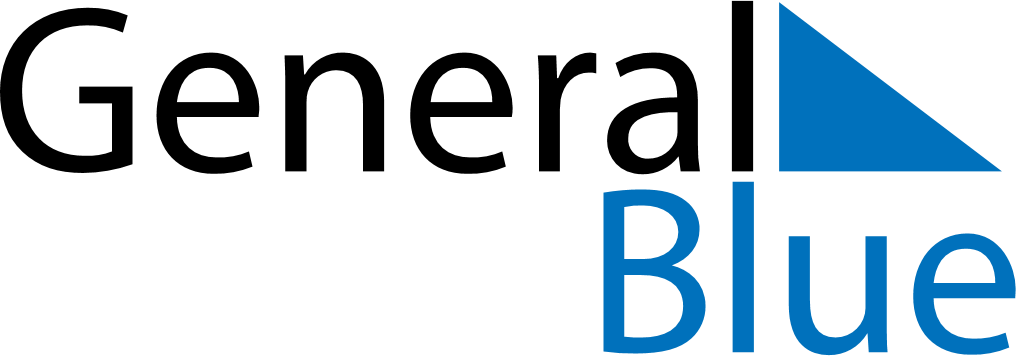 June 2030June 2030June 2030AnguillaAnguillaMONTUEWEDTHUFRISATSUN123456789Pentecost10111213141516Whit Monday
Celebration of the Birthday of Her Majesty the Queen1718192021222324252627282930